Dear Sir or Madam:Rose City United Volleyball Club is a non-profit youth sports organization specializing in the training of girls’ volleyball. We are proudly based in Windsor, Ontario, and our players are spread throughout Windsor and Essex County.  We plan to have six teams this year, ranging from 14U through 18U. With community support, however, we are hoping to expand to offer more volleyball opportunities in the near future. We train in Windsor and compete in tournaments in Ontario and the U.S.A.Rose City United Volleyball is fully responsible for all the financial obligations derived from running a non-profit volleyball organization. These responsibilities range from gym rentals, travel and tournament expenses, equipment purchases, uniform costs, and player registration fees. Our goal is to best support our athletes' needs, and keep our member fees at a reasonable cost. We plan to sustain our financial needs in various ways, and we plan to actively organize fundraising events.In addition to the methods above, we are looking for community groups and local businesses to become sponsors for our club.  We are hoping to create partnerships that would involve donations of the following sponsorship levels:Gold - $1000+: Priority advertisement on our website (on the top of our main page plus our sponsors page), a community thank you for your support on all social media (sharing your info on our accounts), and a thank you plaque at the conclusion of the season.Silver - $500+: Priority advertisement on our website (on the top of our main page plus our sponsors page), and a community thank you for your support on all social media (sharing your info on our accounts).Bronze - $200+: Advertisement on our website (on our Sponsors page) and a community thank you for your support on all social media (sharing your info on our accounts).If you wish to support Rose City United Volleyball, please contact Mark Drouillard at the information provided below. If writing a cheque, please make it out to Mark Drouillard, thank you.Thank you for your time and consideration.Mark DrouillardMark DrouillardClub Director Rose City United VBCmarkdrouillard3@gmail.com(226) 280-1583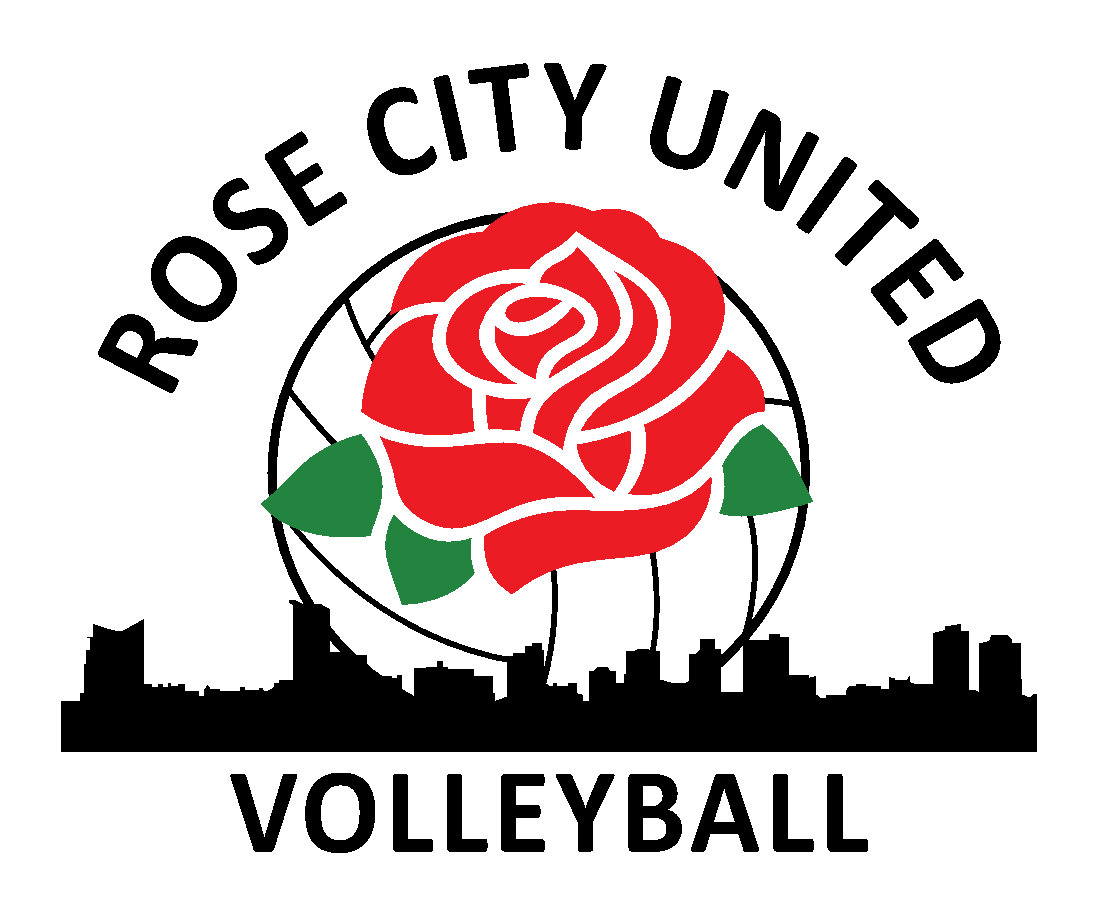 568 Alan Cr., Windsor, ON, N8S1V7 TEL: (226) 280-1583

www.rosecityunited.com